Universidade Federal da ParaíbaCentro de Ciências da SaúdeDepartamento de Enfermagem em Saúde ColetivaANEXO IREQUERIMENTO DE INSCRIÇÃO	e	, vem requerer a Comissão Eleitoral nomeada através da portaria Nº 3/2023 - CCS - DESC de 06 de março de 2023, para consulta eleitoral para a indicação da chefia e da vice chefia do Departamento de Enfermagem em Saúde Coletiva, conforme Edital 01/2023 do DESC/CCS/UFPB, inscrição no citado processo.Nestes Termos, Pede Deferimento.João Pessoa, 	de 	de 	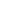 Assinatura do(a) Requerente (chefe)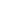 Assinatura do(a) Requerente (vice-chefe)